Rule: __________________________			4. Rule: __________________________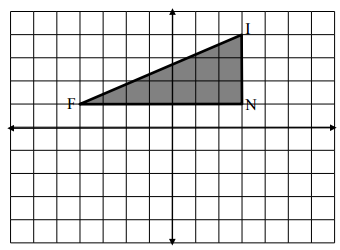 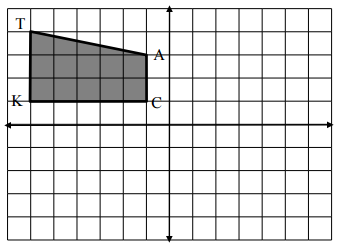 Rule: __________________________		               5. Rule: __________________________Rule: __________________________		              6. Rule: __________________________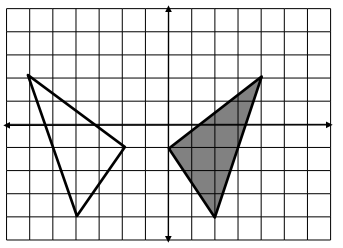 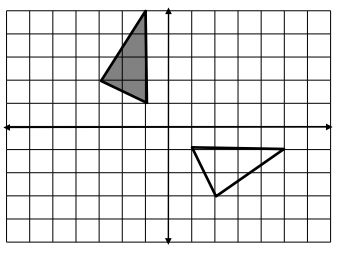 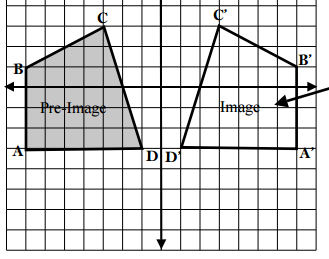 